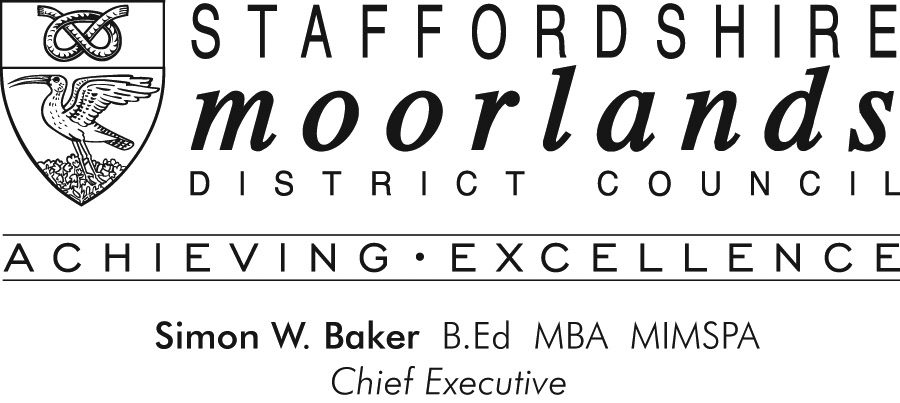 This form should be completed for every search and emailed to land.charges@staffsmoorlands.gov.uk accompanied by a plan showing the boundaries of the land / property edged in redRegister search & CON29 Component data (please mark as required) – All fees are shown inclusive of VATAddress of land / propertyPlease markResidentialPlease markCommercialSearch of the LLC registerFOCFOCPlanning£4.80£12.001.1 a-i£4.80£12.00Building Control£4.80£12.001.1 j-l£4.80£12.00Planning designations and proposals£2.40£5.401.2£2.40£5.40Land required for public purposes£1.20£2.403.1£1.20£2.40Drainage matters£1.20£2.403.3£1.20£2.40Nearby railway schemes£1.20£2.403.5£1.20£2.40Outstanding Notices£2.40£5.403.7 a-d,f£2.40£5.40Contravention of building regulations£1.20£2.403.8£1.20£2.40Notices, orders, directions and proceedings under planning acts£10.80£18.003.9£10.80£18.00Community Infrastructure Levy (CIL)£1.20£2.403.10£1.20£2.40Conservation Area£2.40£5.403.11£2.40£5.40Compulsory purchase£1.20£2.403.12£1.20£2.40Contaminated Land£1.20£2.403.13£1.20£2.40Radon Gas£1.20£2.403.14£1.20£2.40Assets of community value£2.40£5.403.15£2.40£5.40